Перечень работ по текущему  ремонту общего имущества многоквартирного дома 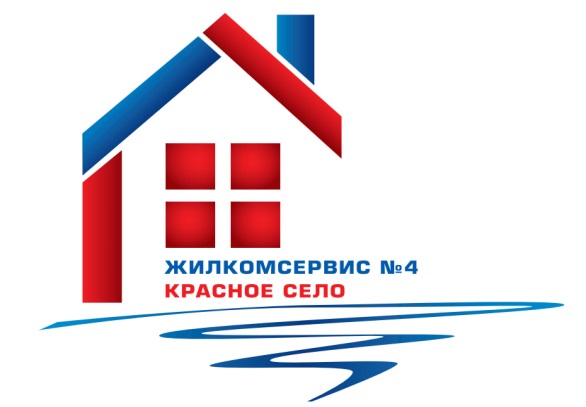 на 2015 годАдрес:                    ул. Палитрука Пасечника, д. 11 корп. 3№ п/пНаименование работ № п/пНаименование работ 1Ремонт трубопровода и бойлеров2Ремонт элеватора и запорной арматуры3Аварийно-восстановительные работы4Замена розлива ГВС на полипропилен (подвал)